Информационный доклад о деятельности
Муниципального дошкольного образовательного бюджетного учреждения  «Центра развития ребенка – детского сада №20 «Родничок»Арсеньевского городского округа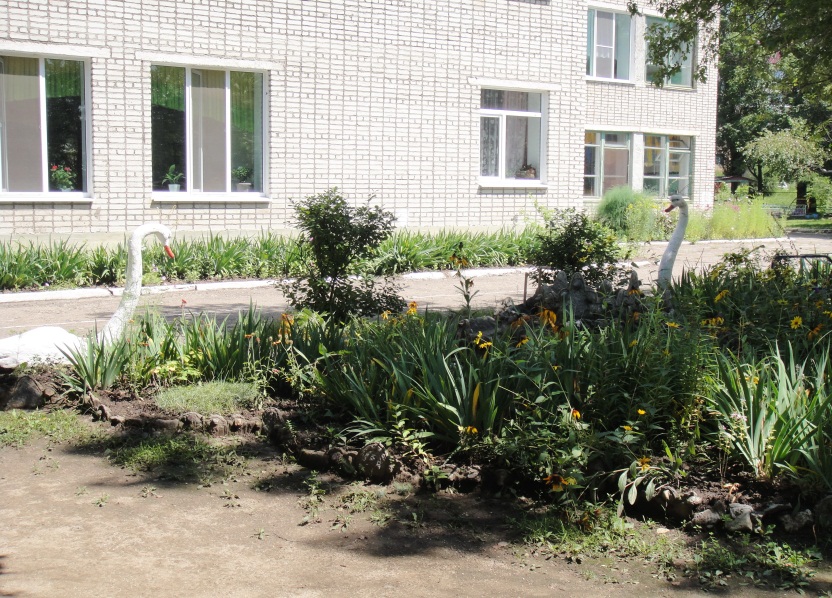 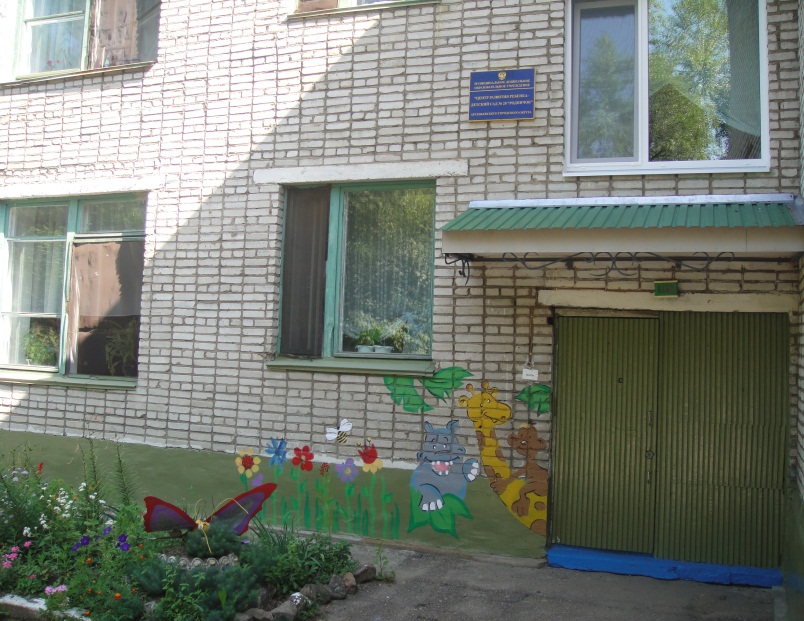 1. Общая характеристика муниципального дошкольного образовательного бюджетного учреждения детского сада № 20.      1.1. Характеристика ДОУ. Муниципальное дошкольное образовательное бюджетное учреждение  «Центра развития ребенка – детский сад №20 «Родничок» расположен по адресу: Приморский край, г. Арсеньев ул. Ломоносова 44Ател: 8 (42361)42725 e-mail: mdou- -20@mail.ru            Документы, регламентирующие организацию образовательного процесса: - лицензия на осуществление образовательной деятельности серия №680 от 12.10.2011г. /с приложением/; - Устав  МДОБУ ЦРР д/с № 20;   	Учредителями МДОБУ №20 «Родничок» является Арсеньевский городской округ в лице Управления имущественных отношений администрации Арсеньевского городского округа.Муниципальное дошкольное образовательное бюджетное учреждение «Центр развития ребенка -  детский сад №20 «Родничок»  – двухэтажное здание, функционирует и успешно развивается с 1975 года. Здание рассчитано по проекту на 6 групп. Группы оборудованы необходимой мебелью, соответствующей по параметрам возрастным особенностям воспитанников, отвечающей санитарным и гигиеническим требованиям. Здание ДОУ окружено забором. На собственной территории ДОУ имеются групповые участки  с верандами, песочницами, игровым оборудованием для физического и экологического воспитания детей. 1.2. Обеспечение психо-физиологической безопасности воспитанников. С целью  организации безопасного пребывания воспитанников в ДОУ были проведены следующие мероприятия: заключён договор с  ФГУП «Охрана », установлена «тревожная кнопка»; ограничено посещение ДОУ лицами, не являющимися родителями воспитанников или сотрудниками; в течение дня ответственные лица проверяют территорию и здание ДОУ,  отвечают за контроль и организацию безопасных условий; установлена противопожарная сигнализация, создана добровольная противопожарная дружина; согласно плану учреждения, регулярно проводятся мероприятия по технике безопасности и основам безопасности жизнедеятельности с детьми, сотрудниками и родителями;установлены железные входные двери с домофоном. 1.3 Режим работы. 	Дошкольного учреждение работает с 7.30 до 19.00, кроме субботы, воскресенья и праздничных дней. 1.4 Общая численность воспитанников. В 2014 - 2015 учебном году в ДОУ функционирует 6 : 1младшая группа – 2; 2младшая группа – 1; средняя группа – 1; подготовительная группа – 2.                                                                  2012-2013г. – 127 детей2013 – 2014г. -  132 ребенка2014 – 2015г. – 144 ребенкаВсе воспитанники проживают в районе дошкольного образовательного учреждения.ДОУ обеспечивает воспитание, обучение и развитие, а так же присмотр, уход и оздоровление детей в возрасте от 2 месяцев до 7 лет. Предоставление информации об организации общедоступного бесплатного дошкольного образования, условиях приема и зачисления детей в детский сад закреплены в административном регламенте МДОБУ.2. Анализ кадрового потенциала ДОУ № 20.2.1 Состав педагогических кадров.      В 2014 – 2015 учебном году  детском саду работало 10 педагогов, из них:        1 человек – старший воспитатель;        1 человек – музыкальный руководитель;        8 человек – воспитатели. Педагоги ДОУ имеют следующий уровень квалификации:     Данный уровень образования говорит о достаточно высокой компетентности педагогов ДОУ в области теории дошкольного образования, что делает возможным изучение, критический анализ, подбор, переработку и внедрение в воспитательно – образовательный процесс современных образовательных программ и педагогических технологий в соответствии с ФГОС ДО и индивидуальными особенностями воспитанников. Характеристика педагогических кадров по стажу работыХарактеристика педагогических кадров по категориямУчастие педагогов в процедуре аттестации.3. Финансовое обеспечение функционирования и развития за 6 месяцев 2015г.  3.1. Отчет об использовании бюджетных средств. Объем бюджетного финансирования:                                                                                                                                                                                             Фонд оплаты труда: краевой бюджет - 2 917 218,15 рублей; местный бюджет -  1 258 225,80 рублей.услуги связи – 5 380,80 рублейкоммунальные услуги – 668 063,41 рублей3.2. Отчет об использовании внебюджетных средств. Объем  внебюджетного финансирования   Доли использования внебюджетных средств по направлениям: Услуги по содержанию здания - 70% Приобретение основных средств – 90%Приобретение материальных ценностей – 90%Прочие расходы – 80% 4. Особенности образовательного процесса.4.1Материально-техническая база.В соответствии с ФГОС, материально-техническое обеспечение программы включает в себя учебно-методический комплект, оборудование, оснащение (предметы). При этом, Организация самостоятельно определяет средства обучения, в том числе технические, соответствующие материалы (в том числе расходные), игровое, спортивное, оздоровительное оборудование, инвентарь, необходимые для реализации Программы. Состояние материально-технической базы учреждения соответствует требованиям ФГОС и санитарным нормам.Оборудование и оснащение ДОУВ детском саду имеются отдельные специальные помещения: кабинет заведующего, методический кабинет, кабинет заместителя заведующего по АХР, медицинский блок(медицинский кабинет, изолятор, процедурный кабинет), музыкальный зал, физкультурный зал, бассейн, прачечная, пищеблок, 6групп.В ДОУ просторный физкультурный зал, оснащенный современным спортивным оборудованием. В зале воспитанники занимаются физической культурой; здесь проходят увлекательные спортивные праздники и соревнования.Оборудован музыкальный зал, в котором дети занимаются музыкой, танцами; получают элементарные навыки игры на музыкальных инструментах; учатся слушать и понимать классическую музыку. В музыкальный зал приходят ребята на интересные досуги и развлечения; здесь проходят торжественные утренники и праздники.Помощь и консультацию по любому вопросу родители могут получить в консультативно-методическом центре: методический кабинет; консультативный пункт для родителей; библиотека методической и научно-популярной литературы.В группах имеется:игровой материал для познавательного развития детей (мозаики,   матрешки,   пирамидки,   панели   с   отверстиями   разных геометрических форм и соответствующие вкладыши, коробки разных размеров, банки с крышками, разноцветные кубики, машинки и пр.; книжки с цветными картинками),материал для сюжетных игр детей (куклы и животные разных размеров, одежда для кукол, игрушечная мебель, строительные материалы различных форм и цветов, игрушечные телефоны, декорации для кукольного театра, неоформленный материал: кубики, палочки, лоскутки ткани и др.).игровой материал и оборудование для музыкального развития детей (игрушечные музыкальные инструменты, аудиовизуальные средства, проигрыватель с набором пластинок или магнитофон, пр.) материалы и оборудование для продуктивной и творческой деятельности детей (листы бумаги и альбомы, кисти, краски, карандаши, фломастеры, разноцветные мелки, пластилин, глина, столы для работы с различными материалами, доски для рисования мелками, подставки для работы с пластилином, баночки для воды, пр.).игрушки для игр во время прогулок (ведерки, лопатки, формочки, совочки и пр.).В МДОУ созданы обеспечивающие ребенку условия для саморазвития и проявления творчества, а также единства развивающей предметной среды и содержательного общения педагогов с детьми. Дети чувствуют себя комфортно и защищенно, имеют возможность активно действовать, воспринимать и изменять среду, обогащая свой личностный опыт.Сведения о состоянии материально-технической базы ДОУ.Из таблицы видно, что детский сад оборудован для полного функционирования на 77%. Большая часть МТБ образовательного учреждения требует капитального ремонта и обновления.Сведения о состоянии учебно-методической базы МБДОУУчебно-методическими пособиями детский сад укомплектован на 66%. Задача оснащения предметно-развивающей среды остается одной из главных.На территории детского сада находятся также: групповые участки для прогулок, спортивные участки, огород, цветники. Безопасность дошкольного учреждения обеспечена тревожной кнопкой, контролем сторожа (охраны), дежурством сторожей в ночное время. С детьми и персоналом 1 раз в квартал отрабатываются навыки эвакуации при пожаре. С сотрудниками проводятся семинары – практикумы по правильному пользованию огнетушителем.4.2 Программно-методический комплекс.Приоритетными направлениями деятельности ДОУ по реализации основной общеобразовательной программы дошкольного образования, которые обеспечивают равные стартовые возможности обучения детей в образовательных учреждениях, реализующих образовательную программу начального общего образования, согласно лицензии являются:физкультурно – оздоровительное направление; художественно-эстетическое; эколого - биологическое; культурологическое. Учебно-методический комплект к программе:• примерная общеобразовательная программа дошкольного образования «Детство»;• комплексно-тематическое планирование;• пособия по управлению и организации работы в дошкольной организации;• методические пособия для педагогов по всем направлениям развития ребенка;• наглядно-дидактические пособия;• рабочие тетради;• комплекты для творчества;• вариативные парциальные (авторские) программы;• электронные образовательные ресурсы.Воспитательно-образовательный процесс в детском саду выстраивается на основе основной общеобразовательной программы в соответствии с требованиями ФГОС ДО.  С целью осуществления приоритетных направлений  используются следующие парциальные программы:«Мы» - экологическое направление (под редакцией Воронкевич О. А.) – социально-личностное направление; «Азбука общения» (под редакцией Шипицыной Л.М.) – социально-личностное направление;Программа «Приобщение детей к истокам русской народной культуры», под редакцией Князева О.Л. – социально-личностное направление;Программа физкультурно-оздоровительного направления «Здоровье», автор Алямовская В.Г. – физкультурно-оздоровительное направление;Программа математического развития дошкольников «Школа 2000…», автор Л. Г. Питерсон, Н. П. Холина. – познавательно-речевое направление;«Са-Фи-Дансе», оздоровительно – развивающая программа по танцевально – игровой гимнастике для ДОУ, авторы Фирилева Ж.Е., Сайкина Е. Г. – физкультурно-оздоровительное направление;Программа музыкального воспитания в детском саду, автор Ветлугина Н.А. – художественно-эстетическое направление;Программа эстетического воспитания в детском саду «Радость творчества», автор кандидат психологических наук Соломенникова О.А - художественно-эстетическое направление;Программа художественного воспитания, обучения и развития детей 2-7лет, автор И.А. Лыкова - художественно-эстетическое направление.4.3 Результаты образовательной деятельностиДошкольное образовательное учреждение осуществляет образовательную деятельность в соответствии с Федеральным законом «Об образовании в Российской Федерации», принятый Государственной Думой 21.12.2012г., одобренный Советом Федерации 26.12.2012г., Приказом Министерства Образования «Об утверждении Порядка организации и осуществления образовательной деятельности по основным общеобразовательным программам - образовательным программам дошкольного образования» №1014 от 30.08.2013г., Приказом Министерства Образования «Об утверждении федерального государственного образовательного стандарта дошкольного образования» №1155 от 13.10.2013г., «Санитарно-эпидемиологическими требованиями к устройству, содержанию и организации режима работы дошкольных образовательных учреждений» СанПиН 2.4.1.3049 -13, "Об утверждении Порядка организации и осуществления образовательной деятельности по основным общеобразовательным программам - образовательным программам дошкольного образования и другими нормативно-правовыми актами.В основе образовательного процесса лежит проектная деятельность по принципу интеграции образовательных областей, педагоги активно используют современные образовательные технологии, что является показателем высокого уровня профессиональной компетенции. Использование современных образовательных технологий таких как: технология развивающего и проблемного обучения, организация исследовательской, экспериментальной деятельности, игровые и здоровьесберегающие технологии, технологии проектирования, методы моделирования и символизации,  мнемотаблицы и блоки Дьенеша,  способствует проявлению и становлению у дошкольников интереса к познанию, выявлению закономерностей, связей и зависимостей предметов и явлений окружающего мира, влияют на развитие самостоятельности, инициативности и творческого начала.В результате правильно построенного педагогического процесса, созданных условий, знания современных образовательных технологий, творческого подхода педагогов у дошкольников развивается  целостное восприятие картины окружающего мира, о чем свидетельствует систематически проводимый педагогический мониторинг усвоения программы и развития детей. В ДОУ осуществляется тесное взамодействие между воспитателями и музыкальным  руководителем.В 2014 - 2015 учебном году деятельность дошкольного учреждения была ориентирована на создание условий для введения ФГОС ДО, создание безопасного образовательного пространства в контексте  решения годовых задач учреждения. Коллектив МДОБУ ставил перед собой следующие приоритетные направления:1. Построить процесс укрепления психофизического здоровья детей и совершенствования здоровьесберегающей среды дошкольного образовательного учреждения в соответствии с ФГОС. 2. Обеспечить реализацию содержания художественно-эстетического и культурологического направлений на основе синтеза образовательных областей с использованием развивающих технологий согласно современному стандарту образования. 3.  Совершенствовать профессиональную компетентность педагогических работников за счет организации системы просвещения педагогов в области стратегии дошкольного образования на современном этапе.4. Привлекать родителей к активному участию в формировании первоначальных умений и навыков экологически грамотного и безопасного для природы и для самого ребенка поведения.Для решения этих задач были намечены и проведены шесть педагогических советов:1.«Процесс укрепления психофизического здоровья детей и совершенствования здоровьесберегающей среды дошкольного учреждения в соответствии с ФГОС»2.«Художественно-эстетическое и культурологическое направления в рамках реализации ФГОС».3.«Анализ стратегии дошкольного образования на современном этапе введения ФГОС»4.«Роль семейного воспитания в формировании первоначальных умений и навыков экологически грамотного и безопасного для природы и для самого ребенка поведения»5. «Анализ работы за 2014-2015 учебный год. Подготовка к летне – оздоровительному периоду.6. «Утверждение годового плана на 2015-2016 учебный год»На каждом педагогическом совете были приняты решения к выполнению намеченных задач.В 2014-2015 учебном году было проведено: 4 медико-педагогических совета, 3 семинара-практикума; 8 консультаций; развивающие проекты по темам задач годового плана; мастер - класс, регулярные открытые просмотры непосредственно образовательной деятельности для улучшения качества образования, а также индивидуальное консультирование педагогов, взаимоконтроль воспитателей для расширения и углубления педагогических знаний. Педагоги создают условия для развития игровых умений и навыков детей, обогащения впечатлениями, которые расширяют границы игрового пространства.  Согласно требованиям ФГОС воспитатели соблюдают баланс между игрой и другими видами деятельности в педагогическом процессе, последовательность режимных моментов, обеспечивают плавный переход от игры к непосредственно образовательной деятельности. Способствуют возникновению эмоционально-насыщенной атмосферы в игре, развитию у детей разных видов игры.УРОВНИ УСВОЕНИЯ ПРОГРАММЫВыше, приведенные данные свидетельствуют об эффективности работы воспитателей и хорошей подготовке детей к обучению в школе. Результаты мониторинга готовности детей подготовительных групп к школьному обучениюВ результате проделанной работы ребята приобщились к нормам здорового образа жизни, у них сформированы представления о гигиенических основах организации деятельности, что составляет 85,7%. Дети окрепли физически, они уверенно и точно выполняют физические упражнения при постоянном присутствии самоконтроля и самооценки. Способны организовать подвижные игры и упражнения с подгруппой сверстников, имеют устойчивый интерес к физическим упражнениям. В игровой деятельности дети проявляют творчество, желание вносить новое, совместно придумывают сюжеты, ролевые диалоги, элементы игровой обстановки. Дети сознательно принимают игровую задачу, выполняют игровые действия по правилам, стараются добиваться правильного результата. В играх наблюдается контроль со стороны детей как своих действий, так и других играющих. Всегда проявляется доброжелательность, взаимопонимание и поддержка. В связи с этим уровень развития игровых умений и навыков составил 90,5%. Ребята имеют представления о правилах культуры поведения и выполняют их, охотно вступают в общение, рассказывают о себе, своих мечтах, проявляют активный познавательный интерес к миру, к своему будущему положения школьника. Развито чувство взаимопонимания, дети понимают эмоциональное состояние других и выражают готовность помочь своим товарищам. К концу учебного года у детей подготовительной группы сформированы элементы экологического миропонимания, что составляет 76,2 %. Они знают основные признаки живого, устанавливают связи между состоянием живых существ, средой обитания и соответствием условий потребностям. Бережно, заботливо, гуманно относятся к природе, познавательное отношение устойчиво, видят красоту природы, эмоционально воспринимая ее.Дети достаточно свободно владеют родным языком, проявляют инициативу в придумывании рассказов, сказок, пользуясь различными средствами выразительности. Имеют богатый словарный запас, у большинства ребят речь чистая, грамматически правильная, выразительная, способны определять основные качественные характеристики звуков в слове, слитно читают слова и короткие тексты. Уровень усвоения программы составляет 71,4%.	Работая по программе Петерсона «Раз – ступенька, два – ступенька…» дети имеют обобщенное представление о свойствах предметов, выделяют самостоятельно основания классификации, выражают изменения, связи и зависимости групп предметов, чисел, величин. Владеют знаниями прямого и обратного счета в пределах 10, состава чисел, сложения и вычитания чисел при решении арифметических задач, примеров. Уровень математических представлений по программе 76,2%.	У детей заложены основы музыкальной культуры. Они знают отдельных композиторов и имеют представления об их роли в развитии музыкальной культуры. Способны к анализу музыкального произведения, имеют прочные знания о различных музыкальных инструментах. Их пение выразительно, в процессе движения под музыку проявляют творческое отношение к исполнению плясок, хороводов, игр и упражнений. Уровень усвоения программы по музыкальному воспитанию 63,4% 	В изобразительной деятельности дети используют различные средства выразительности, навыки и умения изображения, украшения для создания выразительного образа, способны передавать свое отношение к изображаемому, используя полученные знания об искусстве. В аппликации научились использовать различные материалы, ножницы стали изобразительным инструментом.   4.4 Дополнительные образовательные услуги. В ДОУ № 20 ведется кружковая работа с воспитанниками. Кружки дети посещают по интересам. Список кружков в ДОУ в 2013-2014 учебном году4.5 Здоровьесбережение воспитанников. Одним из основных направлений в деятельности ДОУ является охрана жизни и укрепления здоровья детей. Основная задача: способствовать сохранению и укреплению здоровья детей через все виды двигательной активности, эмоционально-психологического комфорта.                                      Показатели физического развитияПоказатели физического развития оценивались по 5 бальной системе, общий показатель по ДОУ – 4,7 балла. Анализ заболеваемости и функционированияПоказатели физического развития оценивались по 5 бальной системе, общий показатель по ДОУ – 4,5 балла.Уровень состояния здоровья и физического развития воспитанников удовлетворительный, благодаря применению новых здоровьесберегающих технологий, обеспечивающих физическое здоровье и социально-психологическое благополучие детей.  Педагоги совместно с медицинским персоналом реализуют авторскую программу «Здоровье», разработанную педагогическим коллективом ДОУ на основе программы «Здоровый дошкольник» Ю.Ф.Змановского и «Здоровье» В. Г. Алямовской. На каждого ребёнка составлен паспорт здоровья, что позволяет эффективно выстроить физкультурно-оздоровительную работу с детьми и родителями.Формы и методы оздоровления детей.Организация питания воспитанников.     В ДОУ организовано 4-х разовое питание, разработано перспективное 10 – ти дневное меню. В целях профилактики гиповитаминозов проводится искусственная витаминизация. 1 раз в 10 дней старшая медсестра контролирует выполнение среднесуточной нормы выдачи продуктов на 1 ребенка. В конце месяца по накопительной ведомости подсчитывается калорийность: количество жиров, белков, углеводов. В детском питании используется только йодированная поваренная соль, соответствующая ГОСТу, соблюдается питьевой режим и санэпидрежим.  В дошкольном учреждении создан благоприятный психологический климат, который способствует:успешной адаптации детей к новым для них условиям; снижению уровня тревожности и снятию негативных проявлений через игровые приемы; снижению эмоционального напряжения через тренинги, этюды; улучшению детско-родительских отношений (через консультации родителей, воспитателей). В  МДОУ  созданы обеспечивающие ребенку условия для саморазвития и  проявления творчества, а также единства развивающей предметной среды и содержательного общения педагогов с детьми. Дети чувствуют себя комфортно и защищенно, имеют возможность активно действовать, воспринимать и изменять среду, обогащая свой личностный опыт.В 2013-2014году случаев травматизма зафиксировано не было.4.6 Участие  педагогов и воспитанников в конкурсах и фестивалях в 2014 – 2015 уч.году.Педагоги ДОУ работают в творческом режиме, развивая свои профессиональные и организаторские способности, личностные качества. Для этого организуются семинары, деловые игры, тренинги и т.д. Все это позволяет выстраивать воспитательно – образовательный процесс с учетом федеральных государственных требований.Воспитанники и педагоги являются постоянными участниками конкурсов разных уровней:-городских творческих фестивалей и соревнований: «Маленький эрудит», «Праздники России», конкурс стихов «Мама слово дорогое, в слово том тепло и свет!», «Зарничка», конкурс рисунков «Один день из жизни тигра», «Наших дедов славная Победа!», «Ребенок и собака», «Турнир по шашкам», «Добрые дела любимому городу», «Желанный подарок Деду Морозу»  и др.;                                                                                                                                       -краевых конкурсов: «Русь Православная», «Достань свою звезду», «Мы жить желаем в мире без пожаров», краевой конкурс прикладного творчества по тематике дорожного движения «Оберег для участников дорожного движения»;                                                                                                                       -всероссийских творческих конкурсов: «Летние вдохновение», «Зимушка-красавица!», «Радуга творчества – осенний листопад», «Мой край в истории России».          Участие детей в конкурсах за последние три годаТаким образом, с каждым годом возрастает количество детей, участвующих в конкурсах разных уровней, а значит, повышается уровень самооценки, любознательности и желания добиваться успеха.Старший воспитатель и педагоги ДОУ презентовали педагогический опыт на городских семинарах и конференциях, представляли теоретический материал в форме слайдовых презентаций, и поисково-исследовательской деятельности, участвовали во всероссийских конкурсах по темам: - Городское методическое объединение раннего возраста «Игры с детьми раннего возраста»; - Курсы ПК ИРО «Формирование профессиональной компетенции воспитателей ДОО в условиях введения ФГОС ДО» - демонстрация предметно-пространственной развивающей среды дошкольного учреждения;- Городской фестиваль педагогических технологий «Экспериментальная деятельность детей младшего дошкольного возраста»;- Городская конференция «Проектирование и педагогическое исследование» «Экспериментально-исследовательская технология – способ познавательного развития дошкольника».Всероссийские конкурсы:- Конкурс на лучшую методическую разработку «Новогодний сундучок» - Левина О.С. – сертификат; -    Конкурс декоративно-прикладного творчества - Лохова О.А. – сертификат; - Конкурс на лучшую методическую разработку по патриотическому воспитанию – Овчинникова Т.А. – сертификат; - Конкурс на лучшую методическую разработку по патриотическому воспитанию – Воробьева И.В. – Диплом II степени.	Во всех мероприятиях дети и педагоги показали свои творческие способности, умение презентовать свои проекты и работы, организованность, дисциплинированность, умение работать дружно и продуктивно.5. Выводы о деятельности ДОУ и перспективы его развития. Определяя стратегию развития ДОУ, мы исходили из того, что в жизни человека дошкольному детству отведено непродолжительное время, но для ребенка оно имеет особую самоценность, выраженную в физическом, психическом здоровье и развитии его способностей и нравственных качеств. По итогам проводимой работы за 2014-2015 учебный год можно сделать выводы: педагоги на протяжении учебного года повышали педагогические уровень знаний и умений, активно применяли их в практической деятельности, вовлекая родителей в педагогический процесс, прошли курсы повышения по ФГОС ДО.Перспективы деятельности учреждения направлены на реализацию требований Федерального государственного образовательного стандарта дошкольного образования, расширение границ взаимодействия с родителями (законными представителями) воспитанников, социума, обновление содержания предметно-пространственной развивающей среды согласно современным требованиям, повышение педагогического мастерства воспитателей за счет участия в конкурсах разного уровня, курсов повышения квалификации, сетевого взаимодействия.Педагогический стажКол-во педагогов%Возраст педагоговКол-тво педагогов%%До 5 лет220%От 20-302220%От 5 до 10 лет330%От 30-404440%От 10 до 20 лет220%От 40-502220%От 20 до 35 лет330%От 50-60 2220%Категория201320142015Высшая категория2-1первая категория11Соответствие занимаемой должности--2№ п/пНаименование% обеспеченности1Оборудование и сантехника902Жесткий инвентарь903Мягкий инвентарь904Состояние здания605Состояние участка606Состояние внутреннего помещения70№ п/пНаименование% обеспеченности1Игрушки902Музыкальные инструменты703Предметы декоративно-прикладного искусства604Картины, репродукции505Наглядные пособия (коллекции, чучела, муляжи…)706Технические средства обучения507Детская литература808Методическая литература60№Критерии готовности детей к школеВысокий уровеньВысокий уровеньСредний уровеньСредний уровеньНизкий уровеньНизкий уровень№Критерии готовности детей к школеГруппа№5 (21ребенок)Группа №6(21ребенка)Группа№5 (21ребенок)Группа №6(22ребенка)Группа№5 (21ребенок)Группа №6(22ребенка)1.Физическая(группа здоровья)I гр. - 13II гр. - 8IIIгр.-I гр. - II гр. - 20IIIгр.- 12.Умственная 18 – 85%17 – 81%3 – 15%4 – 19%--3.Мотивационная19 – 90%21 – 100%2 – 10%---4.Эмоционально-волевая18 – 85%18 – 85%3 – 15%3 – 15%5.Готовность к сфере общения19 – 90%19 – 90%2 – 10%2 – 10%--Общая готовность87,5%89%12,5%11%--№ П/ПНазвание Кол-во детейНаправление работы кружкаПреподаватель 1Театральный кружок «Театральные ступеньки» 15познавательныйАнтанюк Е.А.2Кружок «АБВГДейка»10речевойСедякина ГА.4Интеллектуальный кружок «Шашки»23познавательныйЛукина Н.Д.8Вокально-танцевальный кружок «До-ми-соль-ка»54спортивныйЛевина О.С.9Кружок «Повторяй-ка»13коммуникацияМелешко Е.П.10Спортивная гимнастика13интеллектуальныйУмеров Э.Н.11Кружок «Маленький чудотворец»10познавательныйПоштаренко Л.Г.№Формы и методыСодержаниеКонтингентдетейСроки выполнения1Обеспечение здорового ритма жизни-  щадящий режим (адаптационный период);-  гибкий режим;-  организация микроклимата и стиля жизни группы;1 мл. гр.-\\-все группыежедневно2Физические упражнения-  утренняя гимнастика;-  НОД;-  подвижные и динамические игры;-  профилактическая гимнастика (дыхательная, улучшение осанки, плоскостопие, зрение, релаксационные упражнения)-  спортивные игры;-  занятия в спортивных секциях.все группы-\\--\\-ср., ст. ,подг.-\\--\\-- каждое утро- согласно сетки занятий- НОД, прогулка, - совместная с воспитателем деятельность3Гигиенические иводные процедуры-  умывание.-  мытье рук;-  игры с водой;-  обеспечение чистоты среды;-  посещение бассейна.все группы-\\--\\--\\--\\-- режимные моменты- ежедневно- согласно сетки занятий4Свето - воздушные ванны-  проветривание помещений;-  сон при открытых фрамугах;-  прогулки на свежем воздухе;-  обеспечение температурного режима и чистоты воздуха.все группы-\\--\\--\\-- ежедневно, во время отсутствия детей- в теплый период времени- ежедневно5Активный отдых-  развлечения, праздники;-  игры – забавы;-  дни здоровья;-  каникулы.все группы-\\--\\--\\-- согласно плану- в зимний и летний периоды6Диетотерапия- рациональное питание;все группы- ежедневно- в зависимости от заболевания7Музтерапия- музсопровождение режимных моментов;- музоформление фона НОД; музтеатральная деятельность; хоровое пение (в том числе звуковое)все группы- ежедневно- во время НОД- во время НОД по музыке8Спецзакаливание- босоножье; дыхательная гимнастика- игровой массаж; точечный массаж в сочетании с дыхательной гимнастикой;  - обширное умывание.все группыст. группывсе группы - после сна - совместная с воспитателем деятельность- во время режимных моментов9Стимулирующая терапия-  адаптогены и стимуляторы все группы- по плану оздоровительных мероприятий10Пропаганда ЗОЖ-  эколого – валеологический театр;-  периодическая печать;-  курс лекций и бесед;-  спецзанятия (ОБЖ).все группы-\\-ср, ст, подг гр.- совместная с воспитателем деятельность- один раз в месяц- согласно плану- каждый вторник в совместной с воспитателе деятельности во второй половине дняПериод времениКоличество участников конкурсовКоличество участников конкурсовКоличество участников конкурсовНаградыПериод времениГородскиеКраевыеВсероссийскиеНаграды2012-20131054Грамоты, сертификаты, дипломы2013-20141596Грамоты, сертификаты, дипломы2014-2015201210Грамоты,        сертификаты, дипломы 